Liebe Kommunionkinder, liebe Eltern,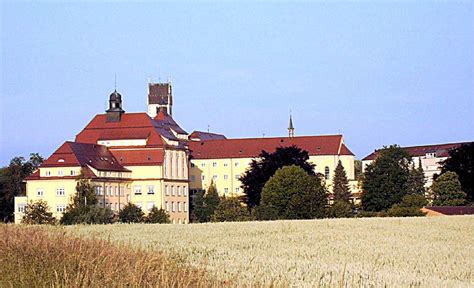 ein Höhepunkt auf dem Weg zur Kommunion ist der Klostertag.Wir werden in diesem Jahr am Samstag, den 14. Mai 2022 ins Kloster Reute fahren und dort gemeinsam einen interessanten Tag verbringen.Ablauf:08:45 Uhr 	Treffpunkt Kirche Heilig Geist08:50 Uhr 	Abfahrt in Fahrgemeinschaften10:00 Uhr 	Programm (Beginn)		Gemeinsames Mittagessen16:30 Uhr	Programm (Ende)17:30 Uhr 	Rückkehr nach UlmBitte melden Sie Ihr Kind auf unterem Abschnitt verbindlich bis zum 1.4.22 zu diesem Klostertag an. Wenn Sie Zeit und Lust haben, uns als Fahrer und Begleitperson zu unterstützen, so vermerken Sie dies bitte auch. Vielen Dank.Wir freuen uns auf einen ereignisreichen Tag mit vielen neuen Eindrücken,Das Team der Kommunion						Abschnitt bis zum 1.4.22 im Pfarrbüro abgeben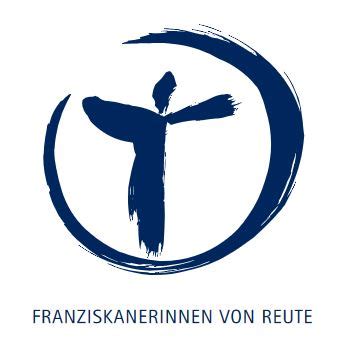 Ich melde mein Kind ………………………………………………………………………………………………					Name des Kindesverbindlich zum Klostertag in Reute am 14.05.22 an.Ich melde mich als Fahrer und Begleitperson …………………………………………………………..Ich kann noch………… Personen mitnehmen.		Name……………………………………………….			………………………………………………………………..	Datum								Unterschrift